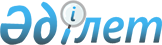 Об обеспечении применения Закона Республики Казахстан "О Государственном флаге Республики Казахстан"
					
			Утративший силу
			
			
		
					Постановление Кабинета Министров Республики Казахстан от 24 ноября 1992 года N 981. Утратило силу - постановлением Правительства РК от 3 августа 2005 года N 810 (P050810)

     В соответствии с Законом Республики Казахстан "О Государственном флаге Республики Казахстан" Кабинет Министров Республики Казахстан ПОСТАНОВЛЯЕТ: 

     1. Утвердить Инструкцию по применению Закона Республики Казахстан "О Государственном флаге Республики Казахстан" (прилагается). 

     2. Эталон Государственного флага Республики Казахстан изготовляется из ткани голубого цвета, размером 1м х 2м и хранится в Резиденции Президента Республики Казахстан в футляре вместе с эталоном Государственного герба Республики Казахстан. 

     Заказ на изготовление эталона Государственного флага осуществляется Управлением Делами Аппарата Президента и Кабинета Министров Республики Казахстан. 

     3. Признать утратившим силу: 

     постановление Совета Министров Казахской ССР от 16 ноября 1956 г. N 800 "Об утверждении Инструкции по применению Положения о Государственном флаге Казахской ССР". (В редакции постановления Совета Министров Казахской ССР от 21 октября 1981 г. N 443; СП КазССР, 1981 г., N 22, ст. 60); 

     постановление Совета Министров Казахской ССР от 21 октября 

1981 г. N 443 "О внесении изменений и дополнений в Инструкцию по применению Положения о Государственном флаге Казахской ССР" (СП КазССР, 1981 г., N 22, ст. 60);     постановление Совета Министров Казахской ССР от 31 августа 1984 г. N 374 "О дополнении Инструкции по применению Положения о Государственном флаге Казахской ССР" (СП КазССР, 1984 г., N 19, ст. 67);     постановление Совета Министров Казахской ССР от 22 ноября 1990 г. N 456, "Об изменении Инструкции по применению Положения о Государственном флаге Казахской ССР" (СП КазССР, 1991 г., N 3, ст. 16).          Премьер-министр        Республики Казахстан                                       УТВЕРЖДЕНА                             постановлением Кабинета Министров                                  Республики Казахстан                                от 24 ноября 1992 года N 981                       И Н С Т Р У К Ц И Я             по применению Закона Республики Казахстан          "О Государственном флаге Республики Казахстан" 

      1. Государственный флаг на зданиях, перечисленных в пункте "а" статьи 4 Закона Республики Казахстан "О Государственном флаге Республики Казахстан", поднимается или устанавливается постоянно. 

     2. Ответственность за поднятие Государственного флага Республики Казахстан на зданиях предприятий, учреждений и организаций с соблюдением требований, изложенных в Законе "О Государственном флаге Республики Казахстан", возлагается на руководителей предприятий, учреждений и организаций, а на жилых домах - на руководителей жилищно-эксплуатационных организаций и владельцев домов (принадлежащих на праве личной собственности). 

     3. Государственный флаг Республики Казахстан в качестве кормового флага на судах, указанных в пункте "д" статьи 4 Закона "О Государственном флаге Республики Казахстан", поднимается на кормовом флагштоке. 

     В случаях, предусмотренных пунктом "г" статьи 4 Закона "О Государственном флаге Республики Казахстан", кроме кормового флага на морских судах и судах внутреннего плавания, Государственный флаг Республики Казахстан поднимается и устанавливается на топе носовой или сигнальной мачты. 

     4. Государственный флаг Республики Казахстан поднимается на судах внутреннего плавания при их плавании в морских водах (во время хода судна и стоянки его) ежедневно в 8 часов утра и спускается с заходом солнца. 

     5. Государственный флаг Республики Казахстан на самоходных судах, плавающих на внутренних водных путях Республики Казахстан, поднимается (во время хода судна и стоянки его) в навигационный период ежедневно, а также 1 и 2 января, 8 марта, 22 марта, 1 мая, 9 мая, 16 декабря на кормовом флагштоке - c восхода солнца и спускается после захода солнца. 

     На буксирных судах, ведущих другие суда на буксирном тросе, Государственный флаг Республики Казахстан поднимается на носовом флагштоке или гафеле. 

     На несамоходных судах Государственный флаг Республики Казахстан поднимается 1 и 2 января, 8 марта, 22 марта, 1 мая, 9 мая, 16 декабря. 

     6. В воинских соединениях и частях Вооруженных Сил и Республиканской гвардии Республики Казахстан Государственный флаг поднимается при принятии присяги. 

     7. В случаях, указанных в пункте "в" статьи 4 Закона, Государственный флаг Республики Казахстан устанавливается, если это предусмотрено нормами международного права и межгосударственными соглашениями. 

     8. На зданиях предприятий, учреждений и организаций, а также на жилых домах Государственный флаг Республики Казахстан устанавливается 1 и 2 января, 8 марта, 22 марта, 1 мая, 9 мая, 16 декабря. 

     9. Наблюдение за точным исполнением Закона "О Государственном флаге Республики Казахстан" и настоящей Инструкции в пределах Республики Казахстан возлагается на местные органы государственной власти и управления. 

     Наблюдение за точным исполнением Закона "О Государственном флаге Республики Казахстан" и настоящей Инструкции на морских судах и судах внутреннего плавания возлагается на министерства, государственные комитеты и ведомства Республики Казахстан, в ведении которых находятся суда, в портах - на начальников портов (пристаней), дипломатическими, торговыми представительствами и консульскими учреждениями Республики Казахстан - на Министерство иностранных дел Республики Казахстан. 
					© 2012. РГП на ПХВ «Институт законодательства и правовой информации Республики Казахстан» Министерства юстиции Республики Казахстан
				